供货需求一览表及技术要求单位：元注：1、响应报价不得超过控制总价及单价，否则其响应无效。2、本项目非一次性供货，供应商须根据采购人实际使用需求，采用随用随供的形式分批次进行供货。3、以上预算仅供参考，受疫情等其他不可抗力因素影响，供货数量可能会比计划数量增加或减少，最终供货及结算以实际发生为准。4. 以上货品均需留样，评审现场需按上表标注的每个单位数量或单位包装（液体或粉末样货品）提供样品，成交供应商的样品不予返还，成交后需按每项货品的需求按需求单位数量补齐样品（例如：洁厕剂的需求单位有饮食中心、公寓中心、物业中心、动力与维修中心共4个单位，供应商除评审现场提供的1个样品，另需补齐3个样品以给上述4家单位留存）。未中标供应商提供的样品在公示期结束后予以返还。成交供应商须按留样样品进行供货，未按样品供货的，采购人有权拒绝。5.“规格参数”中标明检测报告字样的（洗涤剂、机用餐具洗涤剂、餐具催干剂），检测报告原件需与样品一同送达评审现场，复印件需装订至响应文件内。6. 以上内容如未能按要求提供，则视为无效响应。序号类别名称照片规格参数中心名称数量合计数量单位最高限价（单价）最高限价（总价）1洁厕剂洁厕剂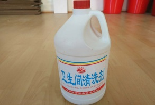 无刺激气味，PH值：2-3，每桶3-6升，以原液或1：1—1：25比例兑水使用饮食中心5013195升5.7275475.41洁厕剂洁厕剂无刺激气味，PH值：2-3，每桶3-6升，以原液或1：1—1：25比例兑水使用公寓中心282513195升5.7275475.41洁厕剂洁厕剂无刺激气味，PH值：2-3，每桶3-6升，以原液或1：1—1：25比例兑水使用物业中心988013195升5.7275475.41洁厕剂洁厕剂无刺激气味，PH值：2-3，每桶3-6升，以原液或1：1—1：25比例兑水使用动力与维修中心21013195升5.7275475.42皂粉皂粉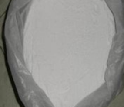 PH值为8-10，配比为1:100，低泡，易漂洗公寓中心18001800公斤8.25148503洗衣粉洗衣粉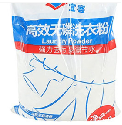 低泡，清洁力强，100%可降解公寓中心6872657斤9.926304.33洗衣粉洗衣粉低泡，清洁力强，100%可降解物业中心17902657斤9.926304.33洗衣粉洗衣粉低泡，清洁力强，100%可降解动力与维修中心202657斤9.926304.33洗衣粉洗衣粉低泡，清洁力强，100%可降解活动中心1602657斤9.926304.34五洁粉五洁粉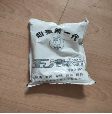 低泡，清洁能力强公寓中心3001900斤2.7552254五洁粉五洁粉低泡，清洁能力强物业中心12001900斤2.7552254五洁粉五洁粉低泡，清洁能力强动力与维修中心1001900斤2.7552254五洁粉五洁粉低泡，清洁能力强活动中心3001900斤2.7552255洗涤剂洗涤剂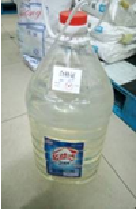 产品不分层，无悬浮物，沉淀，无明显杂质，透明液体，总活性含量≥10.0，PH值4.0-10.5，不得检出荧光增白剂，甲醛≤0.1，甲醇≤1，砷≤0.05，重金属≤1，菌落总数≤1000，大肠菌群≤3，去污力不小于标准餐具洗涤剂，中性全能洗涤剂（提供检测报告）饮食中心7000070000斤1.651155006机用餐具洗涤剂机用餐具洗涤剂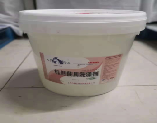 产品不分层，不浑浊，不改变气味，透明浅黄色液体，总碱度≥5﹪，总活性物含量≥5﹪，砷≤0.05，重金属≤1，甲醛≤0.1，甲醇≤1，不得检出荧光增白剂，菌落总数≤1000，洗碗机专用，大肠菌群≤3，低泡（提供检测报告）饮食中心40004000升16.5660007洗手液洗手液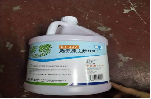 无刺激性气味，PH值：6-7，建议原液使用公寓中心9844784升5.1724733.287洗手液洗手液无刺激性气味，PH值：6-7，建议原液使用物业中心38004784升5.1724733.288全能清洁剂全能清洁剂中性配方 3.8L物业中心22802280升4.95112869通渠粉通渠粉强碱性 超浓缩 易溶 易清洗 不含磷物业中心20002000公斤15.43080010全能清洁剂全能清洁剂洗地机使用轻污表面：1份清洁剂兑128份水。中等污垢：1份清洁剂兑64份水。重污表面：1份清洁剂兑32份水。活动中心230230升26.4607211化泡剂化泡剂清洗机使用能够迅速消除地毯清洁剂泡沫活动中心230230升36.3834912餐具催干剂餐具催干剂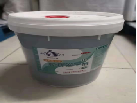 透明浅黄色液体，总碱度≥5﹪，总活性物含量≥5﹪，砷≤0.05，重金属≤1，甲醛≤0.1，甲醇≤1，不得检出荧光增白剂，菌落总数≤1000，洗碗机专用，大肠菌群≤3（提供检测报告）饮食中心40004000升20.98360013火碱火碱化学名称：氢氧化钠，食品级，≥99﹪提供符合国标的质检报告（提供检测报告）饮食中心50005000公斤8.5842900	合计	合计	合计	合计	合计	合计	合计	合计	合计511094.98